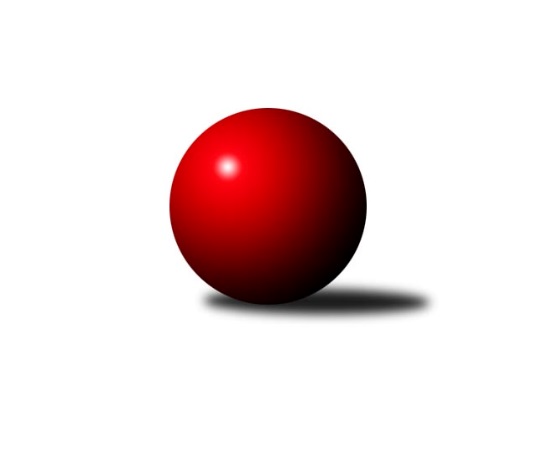 Č.20Ročník 2017/2018	11.5.2024 Mistrovství Prahy 2 2017/2018Statistika 20. kolaTabulka družstev:		družstvo	záp	výh	rem	proh	skore	sety	průměr	body	plné	dorážka	chyby	1.	SK Uhelné sklady Praha C	20	14	0	6	95.0 : 65.0 	(133.5 : 106.5)	2377	28	1685	692	47.2	2.	Sokol Kobylisy B	20	12	2	6	93.0 : 67.0 	(131.5 : 108.5)	2356	26	1668	688	53.7	3.	TJ Sokol Rudná C	19	12	1	6	86.5 : 65.5 	(125.0 : 103.0)	2357	25	1673	684	51.1	4.	Slavoj Velké Popovice A	20	12	1	7	88.0 : 72.0 	(127.0 : 113.0)	2352	25	1681	671	50.7	5.	KK Slavia Praha D	20	10	1	9	87.0 : 73.0 	(112.5 : 127.5)	2310	21	1663	646	58.3	6.	TJ Radlice	19	10	0	9	80.0 : 72.0 	(122.5 : 105.5)	2340	20	1655	685	49.1	7.	KK Slavoj Praha D	18	8	3	7	70.0 : 74.0 	(105.0 : 111.0)	2336	19	1655	681	51.4	8.	Sokol Kobylisy C	20	9	1	10	79.0 : 81.0 	(125.5 : 114.5)	2339	19	1638	701	52	9.	TJ Sokol Praha-Vršovice B	20	9	1	10	76.0 : 84.0 	(120.0 : 120.0)	2234	19	1603	630	63.3	10.	KK Slavia Praha B	20	9	0	11	78.0 : 82.0 	(112.0 : 128.0)	2342	18	1640	702	43.3	11.	KK Slavia Praha C	20	8	0	12	73.5 : 86.5 	(109.5 : 130.5)	2285	16	1604	681	54	12.	KK Dopravní podniky Praha A	19	7	0	12	66.0 : 86.0 	(106.0 : 122.0)	2317	14	1647	669	50.6	13.	SK Meteor Praha D	20	7	0	13	67.0 : 93.0 	(116.5 : 123.5)	2344	14	1669	674	48.5	14.	PSK Union Praha C	19	5	0	14	57.0 : 95.0 	(97.5 : 130.5)	2281	10	1621	661	52.5Tabulka doma:		družstvo	záp	výh	rem	proh	skore	sety	průměr	body	maximum	minimum	1.	Sokol Kobylisy B	10	9	1	0	60.0 : 20.0 	(76.0 : 44.0)	2307	19	2393	2225	2.	SK Uhelné sklady Praha C	10	9	0	1	58.0 : 22.0 	(77.5 : 42.5)	2377	18	2441	2301	3.	TJ Sokol Praha-Vršovice B	10	9	0	1	57.0 : 23.0 	(75.0 : 45.0)	2298	18	2353	2215	4.	TJ Sokol Rudná C	10	8	1	1	54.5 : 25.5 	(74.5 : 45.5)	2397	17	2460	2334	5.	Slavoj Velké Popovice A	10	8	0	2	55.0 : 25.0 	(76.5 : 43.5)	2451	16	2522	2364	6.	Sokol Kobylisy C	10	8	0	2	55.0 : 25.0 	(73.0 : 47.0)	2293	16	2404	2216	7.	TJ Radlice	10	8	0	2	54.0 : 26.0 	(74.5 : 45.5)	2365	16	2507	2247	8.	KK Slavia Praha D	10	7	1	2	52.0 : 28.0 	(62.5 : 57.5)	2359	15	2469	2226	9.	KK Slavoj Praha D	9	6	2	1	43.0 : 29.0 	(57.5 : 50.5)	2500	14	2595	2371	10.	KK Dopravní podniky Praha A	9	6	0	3	42.0 : 30.0 	(58.0 : 50.0)	2301	12	2395	2245	11.	KK Slavia Praha B	10	6	0	4	46.0 : 34.0 	(62.5 : 57.5)	2434	12	2528	2355	12.	KK Slavia Praha C	10	6	0	4	45.0 : 35.0 	(62.5 : 57.5)	2337	12	2447	2179	13.	SK Meteor Praha D	10	6	0	4	44.0 : 36.0 	(68.0 : 52.0)	2513	12	2583	2452	14.	PSK Union Praha C	9	4	0	5	36.5 : 35.5 	(59.5 : 48.5)	2307	8	2373	2186Tabulka venku:		družstvo	záp	výh	rem	proh	skore	sety	průměr	body	maximum	minimum	1.	SK Uhelné sklady Praha C	10	5	0	5	37.0 : 43.0 	(56.0 : 64.0)	2387	10	2632	2259	2.	Slavoj Velké Popovice A	10	4	1	5	33.0 : 47.0 	(50.5 : 69.5)	2340	9	2494	2195	3.	TJ Sokol Rudná C	9	4	0	5	32.0 : 40.0 	(50.5 : 57.5)	2352	8	2532	2202	4.	Sokol Kobylisy B	10	3	1	6	33.0 : 47.0 	(55.5 : 64.5)	2362	7	2466	2180	5.	KK Slavia Praha D	10	3	0	7	35.0 : 45.0 	(50.0 : 70.0)	2314	6	2502	2155	6.	KK Slavia Praha B	10	3	0	7	32.0 : 48.0 	(49.5 : 70.5)	2332	6	2531	2169	7.	KK Slavoj Praha D	9	2	1	6	27.0 : 45.0 	(47.5 : 60.5)	2312	5	2458	2128	8.	TJ Radlice	9	2	0	7	26.0 : 46.0 	(48.0 : 60.0)	2336	4	2438	2204	9.	KK Slavia Praha C	10	2	0	8	28.5 : 51.5 	(47.0 : 73.0)	2276	4	2379	2222	10.	Sokol Kobylisy C	10	1	1	8	24.0 : 56.0 	(52.5 : 67.5)	2334	3	2471	2219	11.	KK Dopravní podniky Praha A	10	1	0	9	24.0 : 56.0 	(48.0 : 72.0)	2318	2	2421	1962	12.	SK Meteor Praha D	10	1	0	9	23.0 : 57.0 	(48.5 : 71.5)	2325	2	2468	2136	13.	PSK Union Praha C	10	1	0	9	20.5 : 59.5 	(38.0 : 82.0)	2278	2	2501	2106	14.	TJ Sokol Praha-Vršovice B	10	0	1	9	19.0 : 61.0 	(45.0 : 75.0)	2226	1	2430	2102Tabulka podzimní části:		družstvo	záp	výh	rem	proh	skore	sety	průměr	body	doma	venku	1.	TJ Sokol Rudná C	13	11	0	2	67.5 : 36.5 	(91.0 : 65.0)	2400	22 	7 	0 	0 	4 	0 	2	2.	Slavoj Velké Popovice A	13	10	0	3	67.0 : 37.0 	(85.5 : 70.5)	2375	20 	6 	0 	1 	4 	0 	2	3.	SK Uhelné sklady Praha C	13	9	0	4	63.0 : 41.0 	(84.5 : 71.5)	2370	18 	6 	0 	0 	3 	0 	4	4.	Sokol Kobylisy B	13	8	1	4	61.0 : 43.0 	(86.5 : 69.5)	2319	17 	7 	0 	0 	1 	1 	4	5.	KK Slavoj Praha D	13	6	2	5	52.0 : 52.0 	(76.0 : 80.0)	2344	14 	4 	1 	1 	2 	1 	4	6.	KK Slavia Praha D	13	6	1	6	58.0 : 46.0 	(77.0 : 79.0)	2357	13 	3 	1 	2 	3 	0 	4	7.	TJ Radlice	13	6	0	7	50.0 : 54.0 	(81.5 : 74.5)	2358	12 	5 	0 	2 	1 	0 	5	8.	KK Dopravní podniky Praha A	13	6	0	7	50.0 : 54.0 	(77.0 : 79.0)	2309	12 	5 	0 	2 	1 	0 	5	9.	Sokol Kobylisy C	13	5	0	8	47.0 : 57.0 	(80.5 : 75.5)	2318	10 	4 	0 	2 	1 	0 	6	10.	KK Slavia Praha B	13	5	0	8	47.0 : 57.0 	(70.5 : 85.5)	2319	10 	4 	0 	3 	1 	0 	5	11.	KK Slavia Praha C	13	5	0	8	45.5 : 58.5 	(69.0 : 87.0)	2283	10 	4 	0 	2 	1 	0 	6	12.	TJ Sokol Praha-Vršovice B	13	5	0	8	44.0 : 60.0 	(72.5 : 83.5)	2246	10 	5 	0 	1 	0 	0 	7	13.	SK Meteor Praha D	13	5	0	8	43.5 : 60.5 	(76.0 : 80.0)	2337	10 	4 	0 	2 	1 	0 	6	14.	PSK Union Praha C	13	2	0	11	32.5 : 71.5 	(64.5 : 91.5)	2231	4 	2 	0 	5 	0 	0 	6Tabulka jarní části:		družstvo	záp	výh	rem	proh	skore	sety	průměr	body	doma	venku	1.	SK Uhelné sklady Praha C	7	5	0	2	32.0 : 24.0 	(49.0 : 35.0)	2387	10 	3 	0 	1 	2 	0 	1 	2.	TJ Sokol Praha-Vršovice B	7	4	1	2	32.0 : 24.0 	(47.5 : 36.5)	2228	9 	4 	0 	0 	0 	1 	2 	3.	Sokol Kobylisy B	7	4	1	2	32.0 : 24.0 	(45.0 : 39.0)	2393	9 	2 	1 	0 	2 	0 	2 	4.	Sokol Kobylisy C	7	4	1	2	32.0 : 24.0 	(45.0 : 39.0)	2360	9 	4 	0 	0 	0 	1 	2 	5.	TJ Radlice	6	4	0	2	30.0 : 18.0 	(41.0 : 31.0)	2274	8 	3 	0 	0 	1 	0 	2 	6.	KK Slavia Praha B	7	4	0	3	31.0 : 25.0 	(41.5 : 42.5)	2389	8 	2 	0 	1 	2 	0 	2 	7.	KK Slavia Praha D	7	4	0	3	29.0 : 27.0 	(35.5 : 48.5)	2251	8 	4 	0 	0 	0 	0 	3 	8.	PSK Union Praha C	6	3	0	3	24.5 : 23.5 	(33.0 : 39.0)	2373	6 	2 	0 	0 	1 	0 	3 	9.	KK Slavia Praha C	7	3	0	4	28.0 : 28.0 	(40.5 : 43.5)	2317	6 	2 	0 	2 	1 	0 	2 	10.	KK Slavoj Praha D	5	2	1	2	18.0 : 22.0 	(29.0 : 31.0)	2371	5 	2 	1 	0 	0 	0 	2 	11.	Slavoj Velké Popovice A	7	2	1	4	21.0 : 35.0 	(41.5 : 42.5)	2337	5 	2 	0 	1 	0 	1 	3 	12.	SK Meteor Praha D	7	2	0	5	23.5 : 32.5 	(40.5 : 43.5)	2387	4 	2 	0 	2 	0 	0 	3 	13.	TJ Sokol Rudná C	6	1	1	4	19.0 : 29.0 	(34.0 : 38.0)	2281	3 	1 	1 	1 	0 	0 	3 	14.	KK Dopravní podniky Praha A	6	1	0	5	16.0 : 32.0 	(29.0 : 43.0)	2316	2 	1 	0 	1 	0 	0 	4 Zisk bodů pro družstvo:		jméno hráče	družstvo	body	zápasy	v %	dílčí body	sety	v %	1.	Josef st. Kocan 	KK Slavia Praha C 	17.5	/	20	(88%)	27.5	/	40	(69%)	2.	Vojtěch Vojtíšek 	Sokol Kobylisy B 	16	/	19	(84%)	26.5	/	38	(70%)	3.	Josef Hladík 	TJ Sokol Praha-Vršovice B 	16	/	20	(80%)	27.5	/	40	(69%)	4.	Jan Kamín 	TJ Radlice 	15	/	17	(88%)	26	/	34	(76%)	5.	Pavel Forman 	KK Slavia Praha B 	15	/	18	(83%)	25	/	36	(69%)	6.	Jaruška Havrdová 	Slavoj Velké Popovice A 	15	/	19	(79%)	26	/	38	(68%)	7.	Ludmila Erbanová 	TJ Sokol Rudná C 	14	/	15	(93%)	26	/	30	(87%)	8.	Miloslav Dušek 	SK Uhelné sklady Praha C 	14	/	19	(74%)	29	/	38	(76%)	9.	Václav Papež 	TJ Sokol Praha-Vršovice B 	14	/	19	(74%)	26	/	38	(68%)	10.	Jiří Bendl 	SK Uhelné sklady Praha C 	13	/	18	(72%)	22	/	36	(61%)	11.	Filip Knap 	KK Slavia Praha D 	13	/	19	(68%)	24.5	/	38	(64%)	12.	Zdeněk Fůra 	Sokol Kobylisy B 	13	/	20	(65%)	28.5	/	40	(71%)	13.	Petr Knap 	KK Slavia Praha D 	12	/	17	(71%)	22.5	/	34	(66%)	14.	Tomáš Rybka 	KK Slavia Praha B 	12	/	19	(63%)	18.5	/	38	(49%)	15.	Václav Jícha 	Sokol Kobylisy C 	12	/	20	(60%)	25	/	40	(63%)	16.	Michal Matyska 	Sokol Kobylisy C 	12	/	20	(60%)	24.5	/	40	(61%)	17.	Jan Václavík 	KK Slavia Praha D 	11	/	11	(100%)	17	/	22	(77%)	18.	Marian Kovač 	Sokol Kobylisy B 	11	/	16	(69%)	24	/	32	(75%)	19.	Jaroslav Vondrák 	KK Dopravní podniky Praha A 	11	/	16	(69%)	20	/	32	(63%)	20.	Irena Mikešová 	TJ Sokol Rudná C 	11	/	17	(65%)	20	/	34	(59%)	21.	Leoš Kofroň 	TJ Radlice 	11	/	19	(58%)	21	/	38	(55%)	22.	Bedřich Švec 	Slavoj Velké Popovice A 	11	/	19	(58%)	20.5	/	38	(54%)	23.	Karel Balliš 	Slavoj Velké Popovice A 	11	/	20	(55%)	23.5	/	40	(59%)	24.	Petr Finger 	TJ Sokol Praha-Vršovice B 	11	/	20	(55%)	23	/	40	(58%)	25.	Milan ml. Mareš ml.	KK Slavia Praha C 	11	/	20	(55%)	22	/	40	(55%)	26.	Miluše Kohoutová 	TJ Sokol Rudná C 	10.5	/	18	(58%)	23	/	36	(64%)	27.	Miroslav Šostý 	SK Meteor Praha D 	10.5	/	18	(58%)	19	/	36	(53%)	28.	Václav Bouchal 	PSK Union Praha C 	10.5	/	19	(55%)	21	/	38	(55%)	29.	Miloš ml. Beneš ml.	TJ Radlice 	10	/	10	(100%)	19	/	20	(95%)	30.	Roman Hrdlička 	KK Slavoj Praha D 	10	/	13	(77%)	18.5	/	26	(71%)	31.	Kateřina Holanová 	KK Slavoj Praha D 	10	/	15	(67%)	22	/	30	(73%)	32.	Lidmila Fořtová 	KK Slavia Praha B 	10	/	16	(63%)	16.5	/	32	(52%)	33.	Michal Kocan 	KK Slavia Praha C 	10	/	17	(59%)	19.5	/	34	(57%)	34.	Jarmila Zimáková 	TJ Sokol Rudná C 	10	/	18	(56%)	20.5	/	36	(57%)	35.	Lukáš Lehner 	TJ Radlice 	10	/	19	(53%)	24.5	/	38	(64%)	36.	Karel Erben 	Sokol Kobylisy C 	10	/	20	(50%)	21.5	/	40	(54%)	37.	Jason Holt 	Slavoj Velké Popovice A 	10	/	20	(50%)	19	/	40	(48%)	38.	Zdeněk Boháč 	SK Meteor Praha D 	9.5	/	18	(53%)	18.5	/	36	(51%)	39.	Pavel Mezek 	PSK Union Praha C 	9	/	17	(53%)	18	/	34	(53%)	40.	Jan Nowak 	Sokol Kobylisy C 	9	/	18	(50%)	18.5	/	36	(51%)	41.	Tomáš Jiránek 	KK Slavia Praha D 	9	/	18	(50%)	13.5	/	36	(38%)	42.	Olga Brožová 	SK Uhelné sklady Praha C 	9	/	19	(47%)	18.5	/	38	(49%)	43.	Karel Bernat 	KK Slavia Praha D 	9	/	20	(45%)	15.5	/	40	(39%)	44.	Štěpán Kandl 	KK Dopravní podniky Praha A 	8	/	13	(62%)	11	/	26	(42%)	45.	Eva Kozáková 	SK Uhelné sklady Praha C 	8	/	14	(57%)	14.5	/	28	(52%)	46.	Jiří Mrzílek 	Slavoj Velké Popovice A 	8	/	15	(53%)	17.5	/	30	(58%)	47.	Nikola Zuzánková 	KK Slavia Praha B 	8	/	15	(53%)	13	/	30	(43%)	48.	Milan st. Mareš st.	KK Slavia Praha C 	8	/	16	(50%)	13.5	/	32	(42%)	49.	Jiří Ludvík 	KK Dopravní podniky Praha A 	8	/	17	(47%)	17	/	34	(50%)	50.	Anna Novotná 	TJ Sokol Rudná C 	8	/	17	(47%)	13.5	/	34	(40%)	51.	Josef Císař 	Sokol Kobylisy B 	8	/	18	(44%)	17	/	36	(47%)	52.	Anna Nowaková 	Sokol Kobylisy C 	8	/	19	(42%)	19.5	/	38	(51%)	53.	Jaroslav Krčma 	Sokol Kobylisy B 	8	/	19	(42%)	15	/	38	(39%)	54.	Vladimír Dvořák 	SK Meteor Praha D 	8	/	20	(40%)	20.5	/	40	(51%)	55.	Dana Školová 	SK Uhelné sklady Praha C 	8	/	20	(40%)	19	/	40	(48%)	56.	Jiří Haken 	PSK Union Praha C 	7.5	/	16	(47%)	13	/	32	(41%)	57.	Danuše Kuklová 	KK Slavoj Praha D 	7	/	12	(58%)	16	/	24	(67%)	58.	Markéta Baťková 	KK Slavoj Praha D 	7	/	14	(50%)	15	/	28	(54%)	59.	Zdeněk Novák 	KK Slavia Praha D 	7	/	15	(47%)	12.5	/	30	(42%)	60.	Richard Sekerák 	SK Meteor Praha D 	7	/	17	(41%)	16	/	34	(47%)	61.	Petr Soukup 	KK Dopravní podniky Praha A 	7	/	17	(41%)	16	/	34	(47%)	62.	Květa Pytlíková 	PSK Union Praha C 	7	/	18	(39%)	17.5	/	36	(49%)	63.	Bedřich Bernátek 	SK Meteor Praha D 	7	/	18	(39%)	15.5	/	36	(43%)	64.	Marek Lehner 	TJ Radlice 	7	/	18	(39%)	13	/	36	(36%)	65.	Hana Hájková 	KK Slavia Praha C 	7	/	19	(37%)	17	/	38	(45%)	66.	Josef Vodešil 	Slavoj Velké Popovice A 	7	/	20	(35%)	17.5	/	40	(44%)	67.	Václav Císař 	Sokol Kobylisy B 	7	/	20	(35%)	14.5	/	40	(36%)	68.	Zdeněk Šrot 	Sokol Kobylisy C 	7	/	20	(35%)	12.5	/	40	(31%)	69.	Jan Šipl 	KK Slavoj Praha D 	6	/	12	(50%)	10.5	/	24	(44%)	70.	Jiří Vilímovský 	TJ Sokol Praha-Vršovice B 	6	/	13	(46%)	9	/	26	(35%)	71.	Jiří Chrdle 	SK Meteor Praha D 	6	/	16	(38%)	15.5	/	32	(48%)	72.	Jindra Kafková 	SK Uhelné sklady Praha C 	5	/	9	(56%)	9	/	18	(50%)	73.	Eva Mařánková 	TJ Sokol Rudná C 	5	/	11	(45%)	11	/	22	(50%)	74.	Vladimír Jahelka 	KK Slavoj Praha D 	5	/	16	(31%)	8.5	/	32	(27%)	75.	Jakub Pytlík 	PSK Union Praha C 	5	/	17	(29%)	13	/	34	(38%)	76.	Jaroslav Havránek 	TJ Sokol Praha-Vršovice B 	5	/	18	(28%)	16	/	36	(44%)	77.	Radek Lehner 	TJ Radlice 	5	/	19	(26%)	12	/	38	(32%)	78.	Milan Švarc 	KK Dopravní podniky Praha A 	4	/	6	(67%)	8	/	12	(67%)	79.	Jiří Sládek 	KK Slavia Praha B 	4	/	7	(57%)	10	/	14	(71%)	80.	Vladimír Fořt 	SK Meteor Praha D 	4	/	8	(50%)	10	/	16	(63%)	81.	Hana Poláčková 	TJ Sokol Rudná C 	4	/	12	(33%)	8	/	24	(33%)	82.	Blanka Koubová 	KK Slavoj Praha D 	4	/	18	(22%)	9.5	/	36	(26%)	83.	Petr Stoklasa 	KK Dopravní podniky Praha A 	3	/	5	(60%)	6	/	10	(60%)	84.	Stanislava Sábová 	SK Uhelné sklady Praha C 	3	/	5	(60%)	6	/	10	(60%)	85.	Jiřina Mansfeldová 	PSK Union Praha C 	3	/	5	(60%)	5	/	10	(50%)	86.	Petr Štich 	SK Uhelné sklady Praha C 	3	/	8	(38%)	7	/	16	(44%)	87.	Vladimír Tala 	KK Slavia Praha B 	3	/	9	(33%)	5	/	18	(28%)	88.	Michal Fořt 	KK Slavia Praha B 	3	/	10	(30%)	9.5	/	20	(48%)	89.	Jan Novák 	KK Dopravní podniky Praha A 	3	/	10	(30%)	6	/	20	(30%)	90.	Jiří Peter 	PSK Union Praha C 	3	/	12	(25%)	6.5	/	24	(27%)	91.	Jiří Janata 	TJ Sokol Praha-Vršovice B 	3	/	18	(17%)	11	/	36	(31%)	92.	Tomáš Tejnor 	KK Slavia Praha B 	3	/	18	(17%)	10.5	/	36	(29%)	93.	Miroslav Málek 	KK Dopravní podniky Praha A 	2	/	4	(50%)	3	/	8	(38%)	94.	Markéta Březinová 	Sokol Kobylisy B 	2	/	5	(40%)	5	/	10	(50%)	95.	Otakar Jakoubek 	SK Uhelné sklady Praha C 	2	/	6	(33%)	5.5	/	12	(46%)	96.	Jiří Brada 	KK Dopravní podniky Praha A 	2	/	6	(33%)	5	/	12	(42%)	97.	Luboš Maruna 	KK Slavoj Praha D 	2	/	6	(33%)	2	/	12	(17%)	98.	Luboš Polák 	TJ Sokol Praha-Vršovice B 	2	/	7	(29%)	5.5	/	14	(39%)	99.	Vladimír Kněžek 	KK Slavia Praha D 	2	/	7	(29%)	4	/	14	(29%)	100.	Karel Turek 	TJ Radlice 	2	/	9	(22%)	5	/	18	(28%)	101.	Karel Myšák 	KK Slavia Praha D 	2	/	11	(18%)	3	/	22	(14%)	102.	Jiří ml. Kryda ml.	KK Slavia Praha C 	2	/	15	(13%)	5	/	30	(17%)	103.	Anna Neckařová 	KK Dopravní podniky Praha A 	1	/	1	(100%)	2	/	2	(100%)	104.	Evžen Valtr 	KK Slavoj Praha D 	1	/	1	(100%)	2	/	2	(100%)	105.	Jiří Štoček 	KK Dopravní podniky Praha A 	1	/	1	(100%)	2	/	2	(100%)	106.	Miloslav Fous 	PSK Union Praha C 	1	/	1	(100%)	1	/	2	(50%)	107.	Jindřich Málek 	KK Dopravní podniky Praha A 	1	/	1	(100%)	1	/	2	(50%)	108.	Jana Dušková 	SK Uhelné sklady Praha C 	1	/	1	(100%)	1	/	2	(50%)	109.	Přemysl Jonák 	KK Slavia Praha C 	1	/	1	(100%)	1	/	2	(50%)	110.	Jana Fišerová 	TJ Sokol Rudná C 	1	/	1	(100%)	1	/	2	(50%)	111.	František Stibor 	Sokol Kobylisy C 	1	/	2	(50%)	2	/	4	(50%)	112.	Pavel Šťovíček 	Slavoj Velké Popovice A 	1	/	2	(50%)	1	/	4	(25%)	113.	Čeněk Zachař 	Slavoj Velké Popovice A 	1	/	2	(50%)	1	/	4	(25%)	114.	Karel Wolf 	TJ Sokol Praha-Vršovice B 	1	/	3	(33%)	2	/	6	(33%)	115.	Jaroslav Michálek 	KK Dopravní podniky Praha A 	1	/	4	(25%)	3	/	8	(38%)	116.	Jiří Tala 	KK Slavia Praha B 	1	/	4	(25%)	2	/	8	(25%)	117.	Jitka Vykouková 	PSK Union Praha C 	1	/	8	(13%)	2.5	/	16	(16%)	118.	Jiří st. Kryda st.	KK Slavia Praha C 	1	/	11	(9%)	4	/	22	(18%)	119.	Jiří Zouhar 	Sokol Kobylisy C 	0	/	1	(0%)	1	/	2	(50%)	120.	Josef Dvořák 	KK Slavoj Praha D 	0	/	1	(0%)	1	/	2	(50%)	121.	Jana Cermanová 	Sokol Kobylisy B 	0	/	1	(0%)	1	/	2	(50%)	122.	Jan Kleger 	TJ Sokol Rudná C 	0	/	1	(0%)	0	/	2	(0%)	123.	Miroslava Martincová 	SK Meteor Praha D 	0	/	1	(0%)	0	/	2	(0%)	124.	Jaromír Deák 	Sokol Kobylisy B 	0	/	1	(0%)	0	/	2	(0%)	125.	Jiří Bílka 	Sokol Kobylisy B 	0	/	1	(0%)	0	/	2	(0%)	126.	Taťána Bradová 	KK Dopravní podniky Praha A 	0	/	1	(0%)	0	/	2	(0%)	127.	Ladislav Musil 	Slavoj Velké Popovice A 	0	/	1	(0%)	0	/	2	(0%)	128.	Josef Besler 	KK Slavia Praha D 	0	/	1	(0%)	0	/	2	(0%)	129.	Renata Göringerová 	PSK Union Praha C 	0	/	1	(0%)	0	/	2	(0%)	130.	Jindřich Habada 	KK Dopravní podniky Praha A 	0	/	2	(0%)	2	/	4	(50%)	131.	Jan Kratochvil 	Slavoj Velké Popovice A 	0	/	2	(0%)	1	/	4	(25%)	132.	Ivo Vávra 	TJ Sokol Praha-Vršovice B 	0	/	2	(0%)	0	/	4	(0%)	133.	Jan Vojáček 	TJ Radlice 	0	/	3	(0%)	2	/	6	(33%)	134.	Josef Málek 	KK Dopravní podniky Praha A 	0	/	3	(0%)	0	/	6	(0%)	135.	Štěpán Fatka 	TJ Sokol Rudná C 	0	/	4	(0%)	3	/	8	(38%)	136.	Zuzana Edlmannová 	SK Meteor Praha D 	0	/	4	(0%)	1.5	/	8	(19%)	137.	Deno Klos 	KK Dopravní podniky Praha A 	0	/	6	(0%)	4	/	12	(33%)Průměry na kuželnách:		kuželna	průměr	plné	dorážka	chyby	výkon na hráče	1.	Meteor, 1-2	2498	1755	742	44.4	(416.4)	2.	KK Slavia Praha, 1-2	2477	1734	743	40.5	(412.9)	3.	SK Žižkov Praha, 1-2	2462	1723	738	51.5	(410.3)	4.	Velké Popovice, 1-2	2410	1687	722	46.7	(401.7)	5.	TJ Sokol Rudná, 1-2	2354	1657	696	54.8	(392.4)	6.	KK Slavia Praha, 3-4	2347	1650	697	49.3	(391.3)	7.	Zvon, 1-2	2311	1633	677	50.5	(385.3)	8.	PSK Union Praha, 3-4	2300	1631	669	45.6	(383.4)	9.	SK Žižkov, 1-2	2288	1621	666	50.7	(381.5)	10.	Kobylisy, 1-2	2265	1610	654	56.2	(377.6)	11.	Vršovice, 1-2	2262	1632	629	68.6	(377.1)Nejlepší výkony na kuželnách:Meteor, 1-2SK Uhelné sklady Praha C	2632	20. kolo	Miloslav Dušek 	SK Uhelné sklady Praha C	483	20. koloSK Meteor Praha D	2583	20. kolo	Vojtěch Vojtíšek 	Sokol Kobylisy B	474	14. koloSK Meteor Praha D	2568	16. kolo	Bedřich Bernátek 	SK Meteor Praha D	470	20. koloSK Meteor Praha D	2534	6. kolo	Vladimír Dvořák 	SK Meteor Praha D	468	6. koloSK Meteor Praha D	2532	4. kolo	Jiří Chrdle 	SK Meteor Praha D	463	16. koloTJ Sokol Rudná C	2532	4. kolo	Vladimír Dvořák 	SK Meteor Praha D	456	8. koloSK Meteor Praha D	2521	13. kolo	Zdeněk Fůra 	Sokol Kobylisy B	454	14. koloSK Meteor Praha D	2521	8. kolo	Vladimír Fořt 	SK Meteor Praha D	450	6. koloPSK Union Praha C	2501	16. kolo	Richard Sekerák 	SK Meteor Praha D	447	4. koloSlavoj Velké Popovice A	2494	2. kolo	Miloš ml. Beneš ml.	TJ Radlice	446	13. koloKK Slavia Praha, 1-2KK Slavia Praha B	2528	12. kolo	Pavel Forman 	KK Slavia Praha B	463	12. koloKK Slavia Praha B	2519	8. kolo	Jiří Sládek 	KK Slavia Praha B	456	8. koloKK Slavia Praha D	2502	8. kolo	Milan Švarc 	KK Dopravní podniky Praha A	456	20. koloKK Slavia Praha B	2483	20. kolo	Ludmila Erbanová 	TJ Sokol Rudná C	449	6. koloTJ Sokol Rudná C	2478	6. kolo	Nikola Zuzánková 	KK Slavia Praha B	449	20. koloKK Slavia Praha B	2477	6. kolo	Jiří Sládek 	KK Slavia Praha B	448	20. koloSK Meteor Praha D	2468	12. kolo	Jiří Sládek 	KK Slavia Praha B	442	6. koloPSK Union Praha C	2448	18. kolo	Jan Václavík 	KK Slavia Praha D	442	8. koloKK Slavia Praha B	2423	10. kolo	Pavel Forman 	KK Slavia Praha B	441	2. koloSlavoj Velké Popovice A	2416	4. kolo	Miloš ml. Beneš ml.	TJ Radlice	441	2. koloSK Žižkov Praha, 1-2KK Slavoj Praha D	2595	20. kolo	Evžen Valtr 	KK Slavoj Praha D	483	20. koloKK Slavoj Praha D	2574	11. kolo	Roman Hrdlička 	KK Slavoj Praha D	466	14. koloKK Slavia Praha B	2531	11. kolo	Roman Hrdlička 	KK Slavoj Praha D	466	11. koloKK Slavoj Praha D	2529	4. kolo	Danuše Kuklová 	KK Slavoj Praha D	465	11. koloKK Slavoj Praha D	2519	16. kolo	Miluše Kohoutová 	TJ Sokol Rudná C	464	16. koloKK Slavoj Praha D	2514	9. kolo	Roman Hrdlička 	KK Slavoj Praha D	461	2. koloKK Slavoj Praha D	2512	2. kolo	Roman Hrdlička 	KK Slavoj Praha D	458	9. koloTJ Sokol Rudná C	2511	16. kolo	Vojtěch Vojtíšek 	Sokol Kobylisy B	458	13. koloKK Slavoj Praha D	2507	18. kolo	Jan Šipl 	KK Slavoj Praha D	457	4. koloSokol Kobylisy C	2471	20. kolo	Pavel Forman 	KK Slavia Praha B	454	11. koloVelké Popovice, 1-2Slavoj Velké Popovice A	2522	10. kolo	Kateřina Holanová 	KK Slavoj Praha D	471	1. koloSlavoj Velké Popovice A	2500	7. kolo	Richard Sekerák 	SK Meteor Praha D	470	15. koloSlavoj Velké Popovice A	2488	12. kolo	Jiří Mrzílek 	Slavoj Velké Popovice A	449	10. koloSlavoj Velké Popovice A	2485	17. kolo	Karel Balliš 	Slavoj Velké Popovice A	449	17. koloSlavoj Velké Popovice A	2477	15. kolo	Markéta Baťková 	KK Slavoj Praha D	444	1. koloSokol Kobylisy B	2460	19. kolo	Jaruška Havrdová 	Slavoj Velké Popovice A	444	7. koloKK Slavoj Praha D	2458	1. kolo	Jiří Bendl 	SK Uhelné sklady Praha C	443	12. koloSlavoj Velké Popovice A	2454	19. kolo	Jiří Mrzílek 	Slavoj Velké Popovice A	440	17. koloSK Meteor Praha D	2441	15. kolo	Jason Holt 	Slavoj Velké Popovice A	439	19. koloSlavoj Velké Popovice A	2426	8. kolo	Jaruška Havrdová 	Slavoj Velké Popovice A	437	12. koloTJ Sokol Rudná, 1-2TJ Sokol Rudná C	2460	7. kolo	Miluše Kohoutová 	TJ Sokol Rudná C	459	15. koloKK Slavia Praha B	2440	19. kolo	Ludmila Erbanová 	TJ Sokol Rudná C	455	7. koloTJ Sokol Rudná C	2428	11. kolo	Miluše Kohoutová 	TJ Sokol Rudná C	453	5. koloTJ Sokol Rudná C	2427	9. kolo	Ludmila Erbanová 	TJ Sokol Rudná C	449	3. koloTJ Sokol Rudná C	2427	3. kolo	Karel Balliš 	Slavoj Velké Popovice A	447	9. koloTJ Sokol Rudná C	2409	19. kolo	Ludmila Erbanová 	TJ Sokol Rudná C	445	1. koloTJ Sokol Rudná C	2395	17. kolo	Lidmila Fořtová 	KK Slavia Praha B	445	19. koloTJ Sokol Rudná C	2381	5. kolo	Miluše Kohoutová 	TJ Sokol Rudná C	443	11. koloTJ Radlice	2379	7. kolo	Jason Holt 	Slavoj Velké Popovice A	442	9. koloKK Slavoj Praha D	2377	3. kolo	Hana Poláčková 	TJ Sokol Rudná C	440	19. koloKK Slavia Praha, 3-4KK Slavia Praha D	2469	3. kolo	Zdeněk Novák 	KK Slavia Praha D	455	3. koloKK Slavia Praha C	2447	20. kolo	Jan Václavík 	KK Slavia Praha D	448	5. koloKK Slavia Praha D	2430	17. kolo	Josef st. Kocan 	KK Slavia Praha C	441	20. koloKK Slavia Praha D	2430	9. kolo	Josef st. Kocan 	KK Slavia Praha C	434	8. koloSK Uhelné sklady Praha C	2430	3. kolo	Josef st. Kocan 	KK Slavia Praha C	433	4. koloKK Slavia Praha C	2409	8. kolo	Filip Knap 	KK Slavia Praha D	433	3. koloKK Slavia Praha D	2404	5. kolo	Lidmila Fořtová 	KK Slavia Praha B	432	14. koloKK Slavia Praha D	2397	2. kolo	Josef st. Kocan 	KK Slavia Praha C	431	15. koloKK Slavia Praha D	2387	19. kolo	Michal Kocan 	KK Slavia Praha C	431	20. koloTJ Sokol Rudná C	2383	13. kolo	Petr Knap 	KK Slavia Praha D	431	9. koloZvon, 1-2TJ Radlice	2507	4. kolo	Miloslav Dušek 	SK Uhelné sklady Praha C	487	7. koloSK Uhelné sklady Praha C	2477	10. kolo	Miloš ml. Beneš ml.	TJ Radlice	487	4. koloSK Uhelné sklady Praha C	2441	9. kolo	Miloš ml. Beneš ml.	TJ Radlice	481	12. koloSK Uhelné sklady Praha C	2441	2. kolo	Miloslav Dušek 	SK Uhelné sklady Praha C	476	10. koloSK Uhelné sklady Praha C	2420	13. kolo	Miloslav Dušek 	SK Uhelné sklady Praha C	457	2. koloSK Uhelné sklady Praha C	2403	19. kolo	Miloslav Dušek 	SK Uhelné sklady Praha C	445	13. koloTJ Radlice	2400	3. kolo	Jiří Bendl 	SK Uhelné sklady Praha C	445	9. koloKK Slavoj Praha D	2382	12. kolo	Hana Hájková 	KK Slavia Praha C	441	3. koloSK Uhelné sklady Praha C	2378	11. kolo	Jindra Kafková 	SK Uhelné sklady Praha C	438	14. koloSokol Kobylisy B	2375	11. kolo	Miloslav Dušek 	SK Uhelné sklady Praha C	437	9. koloPSK Union Praha, 3-4KK Slavia Praha C	2379	9. kolo	Pavel Forman 	KK Slavia Praha B	447	5. koloPSK Union Praha C	2373	15. kolo	Ludmila Erbanová 	TJ Sokol Rudná C	443	10. koloPSK Union Praha C	2355	17. kolo	Václav Bouchal 	PSK Union Praha C	429	15. koloPSK Union Praha C	2355	3. kolo	Filip Knap 	KK Slavia Praha D	425	12. koloPSK Union Praha C	2351	10. kolo	Miroslav Šostý 	SK Meteor Praha D	425	3. koloTJ Sokol Rudná C	2340	10. kolo	Pavel Mezek 	PSK Union Praha C	423	15. koloPSK Union Praha C	2334	19. kolo	Václav Bouchal 	PSK Union Praha C	423	7. koloPSK Union Praha C	2328	9. kolo	Zdeněk Šrot 	Sokol Kobylisy C	420	1. koloSokol Kobylisy B	2323	7. kolo	Jakub Pytlík 	PSK Union Praha C	419	9. koloKK Slavoj Praha D	2318	15. kolo	Jiřina Mansfeldová 	PSK Union Praha C	417	19. koloSK Žižkov, 1-2KK Dopravní podniky Praha A	2395	9. kolo	Zdeněk Fůra 	Sokol Kobylisy B	447	9. koloSK Meteor Praha D	2383	5. kolo	Evžen Valtr 	KK Slavoj Praha D	428	17. koloKK Slavoj Praha D	2367	17. kolo	Josef st. Kocan 	KK Slavia Praha C	419	13. koloSokol Kobylisy B	2353	9. kolo	Zdeněk Boháč 	SK Meteor Praha D	417	5. koloKK Dopravní podniky Praha A	2326	5. kolo	Petr Soukup 	KK Dopravní podniky Praha A	417	9. koloKK Dopravní podniky Praha A	2317	7. kolo	Pavel Forman 	KK Slavia Praha B	414	7. koloKK Dopravní podniky Praha A	2314	13. kolo	Milan Švarc 	KK Dopravní podniky Praha A	412	7. koloKK Dopravní podniky Praha A	2310	3. kolo	Jiří Ludvík 	KK Dopravní podniky Praha A	411	7. koloKK Dopravní podniky Praha A	2296	17. kolo	Jaroslav Vondrák 	KK Dopravní podniky Praha A	410	1. koloSK Uhelné sklady Praha C	2285	15. kolo	Jiří Ludvík 	KK Dopravní podniky Praha A	410	9. koloKobylisy, 1-2Sokol Kobylisy C	2404	19. kolo	Ludmila Erbanová 	TJ Sokol Rudná C	440	2. koloSokol Kobylisy B	2393	20. kolo	Vojtěch Vojtíšek 	Sokol Kobylisy B	438	12. koloSokol Kobylisy C	2355	4. kolo	Michal Matyska 	Sokol Kobylisy C	437	19. koloSokol Kobylisy B	2346	6. kolo	Vojtěch Vojtíšek 	Sokol Kobylisy B	430	10. koloSokol Kobylisy B	2341	8. kolo	Vojtěch Vojtíšek 	Sokol Kobylisy B	429	15. koloSokol Kobylisy B	2332	17. kolo	Václav Jícha 	Sokol Kobylisy C	423	16. koloSokol Kobylisy B	2326	5. kolo	Jan Václavík 	KK Slavia Praha D	423	4. koloSokol Kobylisy B	2309	3. kolo	František Stibor 	Sokol Kobylisy C	423	19. koloSokol Kobylisy C	2304	18. kolo	Josef st. Kocan 	KK Slavia Praha C	419	5. koloSokol Kobylisy C	2302	11. kolo	Michal Matyska 	Sokol Kobylisy C	419	4. koloVršovice, 1-2KK Dopravní podniky Praha A	2367	6. kolo	Jaroslav Vondrák 	KK Dopravní podniky Praha A	443	6. koloTJ Sokol Praha-Vršovice B	2353	10. kolo	Petr Finger 	TJ Sokol Praha-Vršovice B	439	13. koloTJ Sokol Praha-Vršovice B	2323	16. kolo	Václav Papež 	TJ Sokol Praha-Vršovice B	428	2. koloTJ Sokol Praha-Vršovice B	2321	6. kolo	Václav Papež 	TJ Sokol Praha-Vršovice B	427	10. koloTJ Sokol Praha-Vršovice B	2312	8. kolo	Jiří Janata 	TJ Sokol Praha-Vršovice B	421	16. koloTJ Sokol Praha-Vršovice B	2305	20. kolo	Ludmila Erbanová 	TJ Sokol Rudná C	420	18. koloTJ Sokol Praha-Vršovice B	2305	2. kolo	Václav Papež 	TJ Sokol Praha-Vršovice B	414	20. koloTJ Sokol Praha-Vršovice B	2301	13. kolo	Petr Finger 	TJ Sokol Praha-Vršovice B	413	6. koloTJ Sokol Praha-Vršovice B	2285	14. kolo	Petr Finger 	TJ Sokol Praha-Vršovice B	413	16. koloKK Slavia Praha B	2270	13. kolo	Jarmila Zimáková 	TJ Sokol Rudná C	412	18. koloČetnost výsledků:	8.0 : 0.0	6x	7.0 : 1.0	19x	6.5 : 1.5	1x	6.0 : 2.0	44x	5.5 : 2.5	1x	5.0 : 3.0	30x	4.5 : 3.5	1x	4.0 : 4.0	6x	3.5 : 4.5	1x	3.0 : 5.0	16x	2.0 : 6.0	14x	1.0 : 7.0	1x